À l’occasion du Congrès de l’AMF,l’ADM 12 vous propose un Diner-croisière sur la Seine, sous le thème « Soirée Disco, nostalgie nous voilà ! »Embarquez pour une croisière festive afin de découvrir Paris by night au rythme du disco. Quizz musicaux et DJ pour vibrer sur les années 70 et 80 !le mercredi 20 novembre à 20h00Le lieu d’embarquement sera communiqué plus tard----------------------------------------------------------------------------------------------------------------------------------------------------BULLETIN RÉPONSE – Soirée ADM – Mercredi 20 novembre 2019Nom ………………………………………………………………………………………………….…………………………….………………. Prénom ………………………………………………..…………………………………………………………………..Collectivité ……………………………………………………………………………………………………………………………………………………………………………………………………………………………………………………………………………… participera au Diner-croisière sur la Seine et sera accompagné(e) de …………….…… personne(s)100 €  X  .......................personnes = …………............................. €Votre réservation doit nous parvenir IMPÉRATIVEMENT AVANT LE 11 OCTOBRE accompagnée du règlement totalADM 12  -  5, place Sainte Catherine  -  12000 RODEZÀ l’occasion du Congrès de l’AMF,l’ADM 12 vous propose un Diner-croisière sur la Seine, sous le thème « Soirée Disco, nostalgie nous voilà ! »Embarquez pour une croisière festive afin de découvrir Paris by night au rythme du disco. Quizz musicaux et DJ pour vibrer sur les années 70 et 80 !le mercredi 20 novembre à 20h00Le lieu d’embarquement sera communiqué plus tard----------------------------------------------------------------------------------------------------------------------------------------------------BULLETIN RÉPONSE – Soirée ADM – Mercredi 20 novembre 2019Nom ………………………………………………………………………………………………….…………………………….………………. Prénom ………………………………………………..…………………………………………………………………..Collectivité ……………………………………………………………………………………………………………………………………………………………………………………………………………………………………………………………………………… participera au Diner-croisière sur la Seine et sera accompagné(e) de …………….…… personne(s)100 €  X  .......................personnes = …………............................. €Votre réservation doit nous parvenir IMPÉRATIVEMENT AVANT LE 11 OCTOBRE accompagnée du règlement totalADM 12  -  5, place Sainte Catherine  -  12000 RODEZ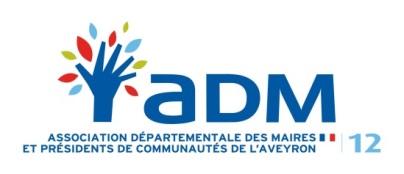 Soirée de l’ADM - Congrès AMF Paris 2019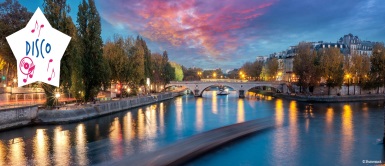 Soirée de l’ADM - Congrès AMF Paris 2019